UNISON Centre130 Euston RoadLondonNW1 2AY0845 355 0845Unison.org.uk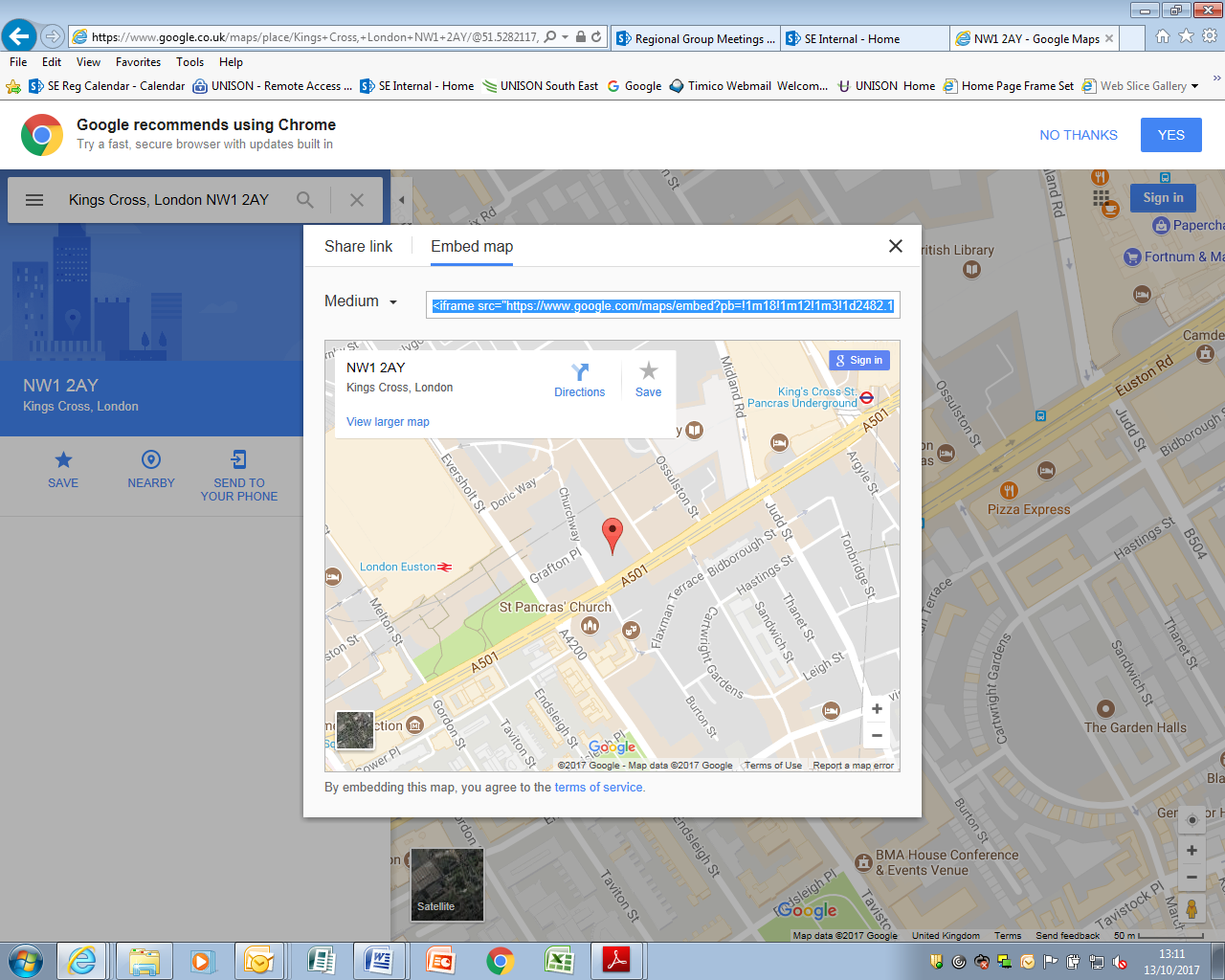 